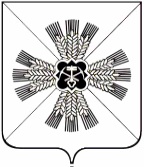 КЕМЕРОВСКАЯ ОБЛАСТЬПРОМЫШЛЕННОВСКИЙ МУНИЦИПАЛЬНЫЙ РАЙОНАДМИНИСТРАЦИЯ ПРОМЫШЛЕННОВСКОГО ГОРОДСКОГО ПОСЕЛЕНИЯПОСТАНОВЛЕНИЕот «14» сентября 2018г. № 115апгт. ПромышленнаяО проведении публичных слушаний по проекту внесения изменений в правила землепользования и застройки Промышленновского городского поселения          На основании Федерального закона от 06.10.2003 № 131-ФЗ «Об общих принципах организации местного самоуправления в Российской Федерации», статьями 5.1, 28 Градостроительного кодекса Российской Федерации,   Устава Промышленновского городского поселения:1. Провести публичные слушания по проекту внесения изменений в правила землепользования и застройки Промышленновского городского поселения, утвержденные решением Совета народных депутатов Промышленновского городского поселения от 22.03.2012 № 64 (в редакции решений от 21.11.2012 № 88, от 27.09.2013 № 129, от 09.12.2015 № 16) (далее – Правила землепользования и застройки Промышленновского городского поселения) «16» ноября 2018 года в 16:00 часов в здании администрации Промышленновского городского поселения, расположенном по адресу: пгт. Промышленная,                              ул. Кооперативная, д. 2.2. Утвердить прилагаемые требования к составу и порядку деятельности комиссии по проведению публичных слушаний по проекту правил землепользования и застройки и внесения изменений в правила землепользования и застройки Промышленновского городского поселения, согласно приложению № 1 к настоящему постановлению.3. Утвердить прилагаемый состав комиссии по проведению публичных слушаний по проекту правил землепользования и застройки и внесения изменений в правила землепользования и застройки Промышленновского городского поселения (далее – комиссия), согласно приложению № 2 к настоящему постановлению.4. Комиссии разместить демонстрационный материал - карту градостроительного зонирования и пояснительную записку проекта внесения изменений в правила землепользования и застройки Промышленновского городского поселения:4.1. в здании администрации Промышленновского городского поселения;4.2. на странице администрации Промышленновского городского поселения на официальном сайте администрации Промышленновского муниципального района в информационно-телекоммуникационной сети «Интернет».5. Разместить настоящее постановление на официальном сайте администрации Промышленновского муниципального района                                     в информационно-телекоммуникационной сети «Интернет», опубликовать в районной газете «Эхо».6. Контроль за исполнением настоящего постановления оставляю за собой.7.  Постановление вступает в силу со дня обнародования в районной газете «Эхо».Исп. Бутримова Л.В.Тел. 7-40-28ТРЕБОВАНИЯ к составу и порядку деятельности комиссии по проведению публичных слушаний по проекту правил землепользования и застройки и внесения изменений в правила землепользования и застройки Промышленновского городского поселения1. Состав комиссии 1.1. Состав комиссии по проведению публичных слушаний                             по проекту правил землепользования и застройки и внесения изменений                  в правила землепользования и застройки Промышленновского городского поселения (далее – комиссия) не может быть менее пяти человек.1.2. Председатель комиссии по должности не может быть ниже должности заместителя главы Промышленновского городского поселения.1.3. В состав комиссии должны входить: - Председатель комиссии (возглавляет работу комиссии, имеет право решающего голоса);  - Заместитель председателя комиссии (исполняет обязанности председателя комиссии в случае его отсутствия); - Секретарь комиссии (отвечает за подготовку заседаний комиссии, оформляет документы комиссии, с правом их подписи). 1.4. В состав комиссии  включаются должностные лица и специалисты администрации Промышленновского городского поселения, обладающие знаниями технических регламентов, а также уполномоченные в области территориального планирования и  градостроительного зонирования. 1.5. Для разъяснения специальных норм законодательства и внесения предложений по компетенции в состав комиссии включаются                                   по согласованию представители структурных подразделений территориальных органов федеральных органов исполнительной власти                        по Кемеровской области (Управление Роспотребнадзора по Кемеровской области, Управление Росреестра по Кемеровской области, Главное управление МЧС России по Кемеровской области); структурных подразделений исполнительных органов государственной власти Кемеровской области (Департамент культуры и национальной политики Кемеровской области); а также депутаты Совета народных депутатов Промышленновского городского поселения.1.6. В целях регламентирования работы комиссии утверждается порядок деятельности комиссии по проведению публичных слушаний                     по проекту правил землепользования и застройки Промышленновского городского поселения  (далее – порядок деятельности комиссии). 1.7. Порядком деятельности комиссии должна быть предусмотрена ответственность должностных лиц и специалистов администрации  Промышленновского городского поселения, входящих в состав комиссии,  за их профессиональное мнение (заключение) в отношении осуществляемых полномочий.2. Порядок деятельности комиссии 2.1. Комиссия по проведению публичных слушаний по проекту правил землепользования и застройки Промышленновского городского поселения  (далее - комиссия) является постоянно действующим органом администрации Промышленновского городского поселения, созданным для обеспечения реализации полномочий, установленных статьей 24 Градостроительного кодекса Российской Федерации.2.2. После проведения публичных слушаний по проекту правил землепользования и застройки Промышленновского городского поселения  (далее – публичные слушания) осуществляет полномочия, предусмотренные статьями 5.1, 30, 31, 32, 33 Градостроительного кодекса Российской Федерации.2.3. Комиссия в своей деятельности руководствуется действующим законодательством Российской Федерации, Кемеровской области, Уставом Промышленновского городского поселения, иными нормативными правовыми актами администрации Промышленновского городского поселения и настоящим Порядком.2.4. Состав комиссии утверждается постановлением администрации Промышленновского городского поселения.3. Полномочия и права комиссии3.1. В целях проведения публичных слушаний по проекту правил землепользования и застройки Промышленновского городского поселения, в соответствии со статьями 5.1 и 28 Градостроительного кодекса Российской Федерации комиссия осуществляет:3.1.1. оповещение о начале публичных слушаний;3.1.2. размещение проекта, подлежащего рассмотрению на публичных слушаниях, и информационных материалов к нему на странице Промышленновского городского поселения на официальном сайте администрации Промышленновского муниципального района и открытие экспозиции или экспозиций такого проекта;3.1.3. проведение экспозиции или экспозиций проекта, подлежащего рассмотрению на публичных слушаниях;3.1.4. проведение собрания или собраний участников публичных слушаний;3.1.5. подготовку и оформление протокола публичных слушаний;3.1.6. подготовку и опубликование заключения о результатах публичных слушаний.4. Порядок работы комиссии4.1. Работой комиссии руководит председатель. В случае отсутствия председателя его обязанности исполняет заместитель председателя комиссии. 4.2. Комиссия осуществляет свою деятельность в форме заседаний. Итоги каждого заседания оформляются протоколом, который ведет секретарь комиссии. Протокол подписывают председатель комиссии (заместитель председателя комиссии) и секретарь. К протоколу прилагаются копии материалов в соответствии с повесткой заседания.4.3. Председатель комиссии осуществляет организацию деятельности комиссии и ведение ее заседаний. Председатель комиссии подписывает письма, заключения, рекомендации, направляемые от имени комиссии.4.4. Председатель комиссии в соответствии с компетенцией вправе давать ее членам и руководителям структурных подразделений администрации Промышленновского городского поселения поручения, необходимые для реализации полномочий комиссии, установленных действующим законодательством.4.5. В состав комиссии входит секретарь, который осуществляет:- прием и регистрацию поступивших на рассмотрение комиссии предложений и заявлений;- информирование членов комиссии о времени, месте, дате проведения заседаний, о вопросах повестки заседаний;- подготовку и выдачу заинтересованным лицам выписок                                 из протоколов заседаний комиссии;- иные организационные функции, необходимые для обеспечения деятельности комиссии.4.6. Заседание комиссии считается правомочным, если на нем присутствует не менее 2/3 от числа членов комиссии.4.7. Решения комиссии принимаются путем открытого голосования простым большинством голосов членов комиссии, участвующих                                   в заседании. При равенстве голосов голос председателя (в его отсутствие – заместителя председателя) является решающим.4.8. В случае невозможности очного участия в заседании отсутствующий член комиссии вправе в письменном виде направить председателю комиссии свое мнение по обсуждаемому вопросу. В таком случае, его мнение учитывается при принятии решения и является обязательным приложением к протоколу заседания.4.9. Решения комиссии оформляются протоколом заседания комиссии, подписываются секретарем комиссии и утверждаются председателем комиссии. Протоколы заседания комиссии хранятся в уполномоченном органе администрации Промышленновского муниципального района.4.10. Документы комиссии, подготавливаемые с целью реализации ее полномочий, и подлежащие направлению главе Промышленновского городского поселения, как руководителю администрации, для принятия                      им решения, направляются в срок 1 рабочего дня со дня их подготовки комиссией.4.11. Председатель комиссии, заместитель председателя комиссии, секретарь комиссии и члены комиссии – должностные лица и специалисты администрации  Промышленновского городского поселения несут ответственность за их профессиональное мнение                                                         (заключение) при осуществлении своих полномочий в соответствии                            с действующим законодательством.4.12. В период размещения в соответствии с пунктом 2 части 4                             и пунктом 2 части 5 статьи 5.1. Градостроительного кодекса Российской Федерации проектов, подлежащих рассмотрению на публичных слушаниях, и информационных материалов к ним и проведения экспозиции                             или экспозиций таких проектов участники публичных слушаний, прошедшие в соответствии с частью 12 статьи 5.1. Градостроительного кодекса Российской Федерации идентификацию, имеют право вносить предложения и замечания, касающиеся таких проектов;1) посредством страницы администрации Промышленновского городского поселения на официальном сайте администрации Промышленновского городского поселения по адресу в сети Интернет: http://admprom.ru);2) в письменной или устной форме в ходе проведения собрания                       или собраний участников публичных;3) в письменной форме в адрес администрации Промышленновского городского поселения по адресу: пгт. Промышленная,                                           ул. Кооперативная, д. 2;4) посредством записи в книге (журнале) учета посетителей экспозиции проекта, подлежащего рассмотрению на публичных слушаниях.СОСТАВ комиссии по проведению публичных слушаний по проекту правил землепользования и застройки и внесения изменений в правила землепользования и застройки Промышленновского городского поселенияПредседатель комиссииЗаместитель председателя комиссииСекретарь комиссииЧлены комиссииЧерданцева Ольга                   -  начальник экономического отдела        Георгиевна                              Промышленновского городского поселенияЦиттель Анна                          - главный специалист администрацииВикторовна                          Промышленновского городского поселенияГлаваПромышленновского городского поселенияД.А. ДроботПриложение № 1к постановлениюадминистрации Промышленновского городского поселенияот «14» сентября 2018г.  № 115аГлаваГлаваПромышленновского городского поселенияПромышленновского городского поселенияД.А. ДроботПриложение № 2к постановлениюадминистрации Промышленновского городского поселенияот « 14 » сентября 2018г.№ 115аПриложение № 2к постановлениюадминистрации Промышленновского городского поселенияот « 14 » сентября 2018г.№ 115аПриложение № 2к постановлениюадминистрации Промышленновского городского поселенияот « 14 » сентября 2018г.№ 115аДробот Дмитрий Александрович  - глава Промышленновского городского поселенияПодколзин Игорь Александрович  - заместитель главы Промышленновского городского поселенияБутримова Любовь Валерьевна   - главный специалист администрации Промышленновского городского поселенияШевченко Владимир Витальевич- начальник филиала Промышленновского РЭС ПО ЦЭС филиала ПАО «МРСК Сибири»- «Кузбассэнерго - РЭС»                           (по согласованию)Минаков Александр Сергеевич- генеральный директор ООО «ПКС» (по согласованию)Виданов Николай Владимирович- директор филиала «Энергосеть» пгт. Промышленная ОАО «КЭНК» (по согласованию)- директор филиала «Энергосеть» пгт. Промышленная ОАО «КЭНК» (по согласованию)- директор филиала «Энергосеть» пгт. Промышленная ОАО «КЭНК» (по согласованию)Черданцев Эрик Юрьевич- начальник Территориального отдела Управления Роспотребнадзора по Кемеровской области в Крапивинском и Промышленновском районах (по согласованию)- начальник Территориального отдела Управления Роспотребнадзора по Кемеровской области в Крапивинском и Промышленновском районах (по согласованию)- начальник Территориального отдела Управления Роспотребнадзора по Кемеровской области в Крапивинском и Промышленновском районах (по согласованию)Тюрина Ольга Анатольевна- руководитель Управления Федеральной службы государственной регистрации, кадастра и картографии по Кемеровской области (по согласованию)- руководитель Управления Федеральной службы государственной регистрации, кадастра и картографии по Кемеровской области (по согласованию)- руководитель Управления Федеральной службы государственной регистрации, кадастра и картографии по Кемеровской области (по согласованию)Шульгин Алексей Ювенальевич- врио  начальника Главного управления МЧС России по Кемеровской областиполковник (по согласованию)- врио  начальника Главного управления МЧС России по Кемеровской областиполковник (по согласованию)- врио  начальника Главного управления МЧС России по Кемеровской областиполковник (по согласованию)Зауэрвайн Лариса Теодоровна- начальник Департамента культуры и национальной политики Кемеровской области (по согласованию)- начальник Департамента культуры и национальной политики Кемеровской области (по согласованию)- начальник Департамента культуры и национальной политики Кемеровской области (по согласованию)ГлаваГлаваПромышленновского городского поселенияПромышленновского городского поселенияД.А. Дробот